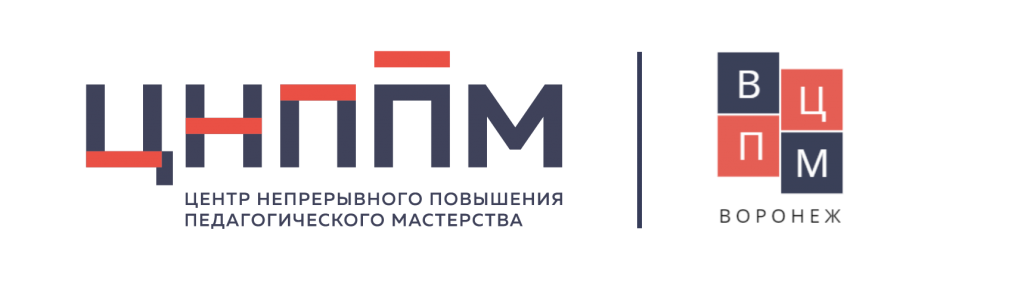 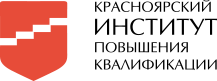 Индивидуальный образовательный маршрутФИО (полностью) Хасанова Ирина Николаевна Хасанова Ирина Николаевна Хасанова Ирина Николаевна Хасанова Ирина НиколаевнаМуниципалитетБольшемуртинскийБольшемуртинскийБольшемуртинскийБольшемуртинскийОрганизация Муниципальное казенное общеобразовательное учреждение «Межовская средняя общеобразовательная школа» Муниципальное казенное общеобразовательное учреждение «Межовская средняя общеобразовательная школа» Муниципальное казенное общеобразовательное учреждение «Межовская средняя общеобразовательная школа» Муниципальное казенное общеобразовательное учреждение «Межовская средняя общеобразовательная школа»ДолжностьУчительУчительУчительУчительПрофессиональные дефициты / Задачи на предстоящий периодОбразовательные задачиФормы работы/ взаимодействия по реализации образовательных задачСроки реализации (указать даты / месяц(ы), год)Форма предъявления результата12345Задачи на предстоящий период:Освоить педагогическую технологию, направленную на обучение учащихся с различными образовательными потребностями1 Расширить знания о современных педагогических технологияхСамообразование (используемый ресурс):Статья. Современные педагогические технологии в общеобразовательной школе http://ext.spb.ru/2015-08-27-15-43-52/4899-tati  yana.htmlЛекции: Современный урок в условиях реализации ФГОС нового поколения https://www.1urok.ru/categories/10/articles/12025Технологии дифференцированного обучения  в условиях реализации ФГОСhttps://aujc.ru/texnologiya-differencirovannogo-obucheniya/Технология проблемного обученияв условиях реализации ФГОС https://infourok.ru/webinar/17.html Технология развивающего обучения - презентацияhttps://ppt-online.org/398547«Особенности проведения урока в технологии развивающего обучения Л.В. Занкова»https://www.youtube.com/watch?v=rDXr_uF6cJAЛекция. «Активные методы в обучении» https://nsportal.ru/vuz/psikhologicheskie-nauki/library/2020/07/08/aktivnye-metody-v-obuchenii-primenenie-aktivnyhМастер-класс «Активные методы в обучении»https://ok.ru/video/6260327710Декабрь  2021- Январь 2022Сравнительно-сопоставительная таблица2. Применить педагогическую технологию в учебном процессе.Вебинары: Современный урок биологииhttps://www.youtube.com/watch?v=fonB7LXtstgрокеhttps://www.youtube.com/watch?v=l97qlx7lHBsПроектирование современного урока биологииhttps://www.youtube.com/watch?v=UpaexlUM7pEФевраль-май 2022Технологическая карта урока3.Определить результативность собственных действий в примененной технологииУчастие в мероприятиях:Семинар «Выявление профессиональных дефицитов в методике преподавания дисциплин на основе анализа результатов выполнения обучающимися ВПР и использования ресурсной карты» для педагогов школы. (формы работы: групповая, индивидуальная работа, рефлексивный способ работы)Март 2022СамоанализЗадачи на предстоящий период:Развивать профессиональные компетенции по формированию читательской грамотности учащихся4.Расширить знания по формированию читательской грамотности.Самообразование (используемый ресурс): Литература:Игнатьева, Е. Ю. Метапредметный потенциал учебного текста: актуализация в основной школе / Е. Ю. Игнатьева, С. В. Дмитриева  // Вестник Череповецкого государственного университета. - 2020. - № 1 (94). - С. 162-172.Акушева, Н. Г. Развитие функциональной грамотности чтения / Н. Г.Акушева, М. Б. Лойк, Л. А. Скороделова // Наука, образование, общество: тенденции и перспективы развития : сборник материалов XVII Международной научно-практической конференции. - 2020. - С. 49-51.Вебинар Академии Минпросвещения «Навыки будущего для учителя настоящего»https://www.youtube.com/watch?v=jdKli_mj2tEВебинары: «Уроки для формирования читательской грамотности» https://www.youtube.com/watch?v=4LQhoiYNP1s«Формирование читательской грамотности на разных предметах» https://www.youtube.com/watch?v=NhyFAtCQCeAДекабрь 2021-февраль 2022Выступление на ШМО по теме: «Формирование читательской грамотности на уроках естествознания»Задачи на предстоящий период:Развивать профессиональные компетенции по формированию читательской грамотности учащихся5. Разработать и провести открытый урок биологии по формированию читательской грамотностиСамообразование (используемый ресурс):Материалы КиПК https://kipk.ru/functional-literacy-main Март 2022Технологическая карта урока